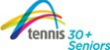 NATIONAL SELECTOR – NOMINATION FORM  Name Of Nominee …………………………………………………………….....................  Address ………………………………………………….........................................................  Post Code …………………….                Age.....................................  Phone Nos. (Home) ………………........(Mobile).....................................  
Email …………………………………  Please outline why you would like to serve as an Australian Masters Teams selector:  ……………………………………………………...................................................................   ……………………………………………………...................................................................……………………………………………………...................................................................   ……………………………………………………...................................................................  ……………………………………………………...................................................................    Please outline how you would seek to serve the committee in this role: ………………………………………………………………………………………………… ……………………………………………………...................................................................   ……………………………………………………...................................................................   ……………………………………………………...................................................................   ………………………………………………………………………………………………… ………………………………………………………………………………………………… ………………………………………………………………………………………………… Your signature below confirms you have read, understood and will faithfully apply the 2024 selection criteria (https://play.tennis.com.au/TennisSeniorsAustralia/MastersTeams )|
Nominee's Signature ………………………………… Date...……………………………...  Nominations are to be forwarded to the Secretary of Tennis Seniors Australia by Friday 22 December 2023 – TSAsec01@gmail.com